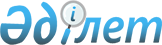 Об установлении объемов субсидий по районам Восточно-Казахстанской области на повышение урожайности и качества продукции растениеводства на 2016 год
					
			С истёкшим сроком
			
			
		
					Постановление Восточно-Казахстанского областного акимата от 24 октября 2016 года № 327. Зарегистрировано Департаментом юстиции Восточно-Казахстанской области 31 октября 2016 года № 4720. Прекращено действие в связи с истечением срока      Примечание РЦПИ.

      В тексте документа сохранена пунктуация и орфография оригинала.

      В соответствии с подпунктом 5) пункта 1 статьи 27 Закона Республики Казахстан от 23 января 2001 года "О местном государственном управлении и самоуправлении в Республике Казахстан", подпунктом 18) пункта 2 статьи 7, подпунктом 5) пункта 2 статьи 11 Закона Республики Казахстан от 8 июля 2005 года "О государственном регулировании развития агропромышленного комплекса и сельских территорий", в целях реализации приказа исполняющего обязанности Министра сельского хозяйства Республики Казахстан от 27 февраля 2015 года № 4-3/177 "Об утверждении Правил субсидирования повышения урожайности и качества продукции растениеводства, стоимости горюче-смазочных материалов и других товарно-материальных ценностей, необходимых для проведения весенне-полевых и уборочных работ, путем субсидирования производства приоритетных культур и стоимости затрат на возделывание сельскохозяйственных культур в защищенном грунте" (зарегистрированного в Реестре государственной регистрации нормативных правовых актов за номером 11094) Восточно-Казахстанский областной акимат ПОСТАНОВЛЯЕТ:

      1. Установить объемы субсидий по районам Восточно-Казахстанской области на повышение урожайности и качества продукции растениеводства на 2016 год согласно приложению к настоящему постановлению.

      2. Контроль за исполнением настоящего постановления возложить на заместителя акима области Мусина Д.М.

      3. Настоящее постановление вводится в действие со дня его первого официального опубликования. 

 Объемы субсидий по районам Восточно-Казахстанской области на повышение урожайности и качества продукции растениеводства, на 2016 год
					© 2012. РГП на ПХВ «Институт законодательства и правовой информации Республики Казахстан» Министерства юстиции Республики Казахстан
				
      Аким 

      Восточно-Казахстанской области

Д. Ахметов
Приложение
к постановлению
Восточно-Казахстанского
областного акимата
от "24" октября 2016 года
№ 327№

п/п

Наименование районов, городов

Объемы субсидий,

тысяч тенге

1

Аягозский

10 197,1

2

Бескарагайский

34 739,5

3

Бородулихинский

208 809,4

4

Глубоковский

80 190,3

5

Жарминский

19 129,7

6

Зайсанский

28 533,1

7

Зыряновский

53 211,4

8

Катон-Карагайский

37 479,7

9

Кокпектинский

109 997,2

10

Курчумский

14 561,1

11

Тарбагатайский

25 990,4

12

Урджарский

170 723,4

13

Уланский

76 048,9

14

Шемонаихинский

110 001,7

15

г. Усть-Каменогорск

11 121,1

16

г. Семей

56 023,6

17

г. Риддер

6 776,8

Итого:

Итого:

1 053 534,4

